关于开展2022年南京师范大学中北学院“健康之美 show出新我”线上健身舞教学活动的通知各系科：为保证疫情常态化形势下大学生的身体素质培养，丰富同学们的课余生活，根据当代大学生的健身需求及兴趣，院团委决定线上直播开展健身舞教学活动，教学范围涵盖帕梅拉入门舞蹈、燃脂操、女团男团燃脂舞等多种类型，入门级难度，零基础亦可轻松跟练。旨在更好地推动我院体育文化建设，体现当今大学生朝气蓬勃的时代精神面貌。一、活动主题健康之美 show出新我二、活动时间2022年3月21日-2022年4月17日每周一、周三、周五晚18：30—19：20三、活动对象南京师范大学中北学院全院同学活动地点教学场所：起凤楼304学习场所：寝室活动形式参与同学需关注南京师范大学中北学院官方抖音号（抖音号：1131719887），届时将通过线上直播开展健身舞教学。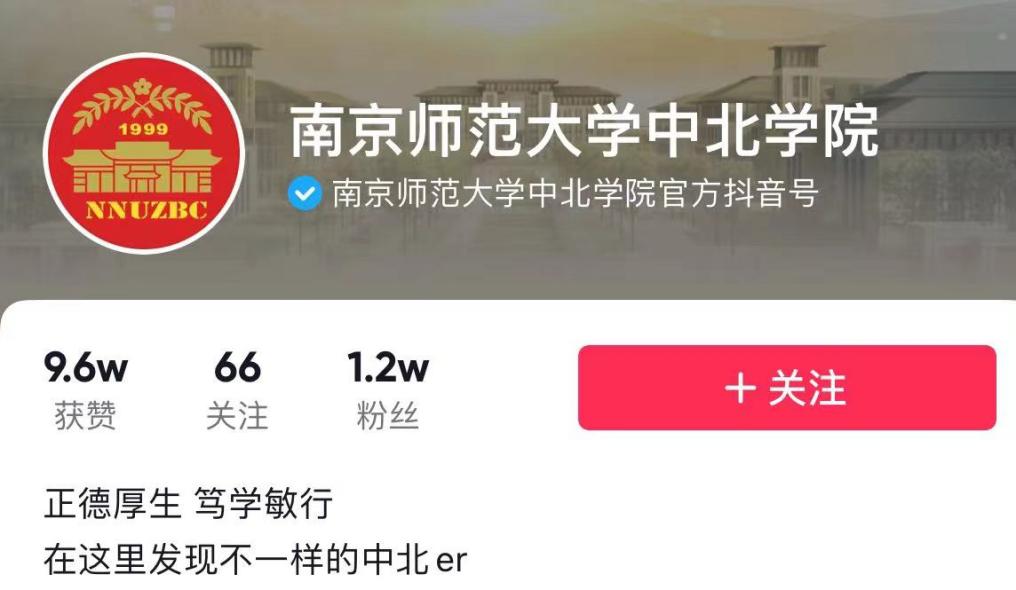 活动内容线上健身舞蹈教学活动每日设一名专业指导人员及两名跟练，教学范围涵盖帕梅拉入门舞蹈、燃脂操、女团男团燃脂舞等多种类型，入门级难度，零基础亦可轻松跟练。注意事项1.线上教学同学每日在起凤楼304活动室进行直播教学，教学过程中需控制音量，在教学结束后及时整理现场。2.教学内容考虑广大学生健身需求，教学动作应规范且适当。3.所有工作人员须在直播开始前半个小时到场准备，不允许迟到。若有特殊情况需请假，需主动告知负责人协调解决代班问题。4.应在直播开始前完成全部设备的调试工作，确保直播过程中不出现问题。                  南京师范大学中北学院学工处                  共青团南京师范大学中北学院委员会                                    二〇二二年三月